Aviso al público sobre los derechos civilesCentral Massachusetts Regional Planning Commission (CMRPC) y el Central Massachusetts Metropolitan Planning Organization (CMMPO) cumplen con el Título VI de la Ley de Derechos Civiles de 1964, que prohíbe la discriminación por motivos de raza, color o nacionalidad (incluido el dominio limitado del inglés). Las leyes federales y estatales de no discriminación prohíben la discriminación por motivos de edad, sexo, discapacidad y otras características protegidas. CMRPC y CMMPO están comprometidos con la no discriminación en todas sus actividades.Las personas que crean haber sido discriminadas pueden presentar una queja ante CMRPC/CMMPO enCMRPC Title VI Coordinator1 Mercantile Street – Suite 520Worcester, MA 01608Teléfono: (508) 459-3313Correo electrónico: TitleVICoordinator@cmrpc.orgLas quejas también pueden presentarse directamente ante el United States Department of Transportation [Departamento de transporte de los EE. UU.] en:U.S. Department of TransportationOffice of Civil Rights1200 New Jersey Avenue, SE Washington, DC 20590Sitio web: civilrights.justice.gov/Para obtener más información, solicitar servicios lingüísticos o realizar acomodaciones viables, visite mass.gov/nondiscrimination-in-transportation-program or cmrpc.org/title-vi-policy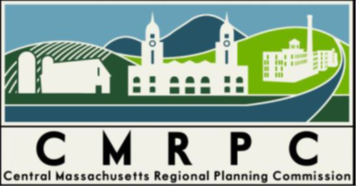 